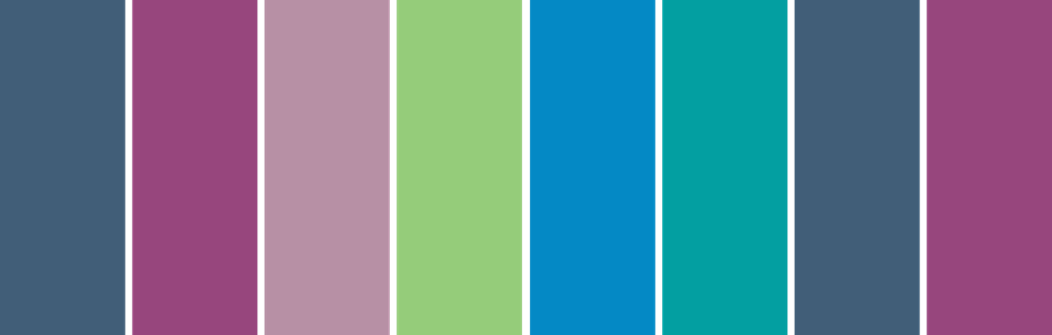 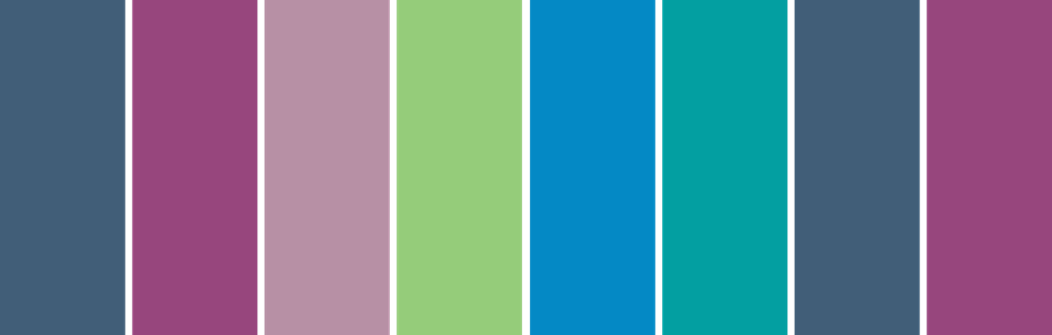 ContexteLe Groupe spécialisé pour la protection de l’enfance au niveau communautaire (GS PENC) sous l'égide de l'Alliance pour la protection de l'enfance dans l'action humanitaire collabore avec des groupes de coordination de la protection de l’enfance au niveau sous-national au Soudan et aux Philippines afin de développer des orientations pratiques et fondées sur des données probantes ainsi que du matériel de renforcement des capacités pour les acteurs de la protection de l'enfance (PE) travaillant avec les communautés dans l'action humanitaire. Le projet est financé par le United States Agency for International Development’s Office of U.S. Foreign Disaster Assistance.Composantes de base de l’initiativeUn guide pour le terrain sur le renforcement des approches basées sur la communauté/au niveau communautaire de la protection de l'enfance dans l’action humanitaire:Introduction au Guide et aperçu des pratiques prometteuses de la PEBC fondées sur des données probantes.Les Considérations clés proviennent d’un examen systématique des ressources existantes sur les approches de PEBC. Elles soulignent les facteurs qui contribuent à un engagement communautaire efficace de PE.Les Notes d'orientation sur la façon dont les praticiens peuvent réfléchir à leur programmation actuelle et les outils nécessaires pour renforcer leurs capacités à accroître l'engagement de la communauté et l’appropriation communautaire.Un Programme de renforcement des capacités pour renforcer les approches basées sur la communauté/au niveau communautaire de la protection de l'enfance dans l’action humanitaire:Un ensemble modulaire pour la formation en face à face accompagne le Guide de réflexion pour le terrainLe Programme de formation des formateursLes Modules d'apprentissage en ligne pour introduire le nouveau matérielMise à l’essai de l’orientation et du renforcement des capacités grâce à un financement d'amorçage dans des pays pilotesDiffusion et déploiement de nouvelles ressources et de nouveaux matériels par le biais de webinaires et de lancements nationaux et internationauxConsidérations clésLes «Considérations clés» suivantes sont le résultat d'une revue systématique de la littérature effectuée par les membres du Groupe spécialisé de la PEBC en 2018. Le nombre total de ressources incluses dans la revue était de 221 documents de littérature grise et de 31 articles publiés dans des revues scientifiques accréditées. Les documents reflétaient à la fois des contextes humanitaires (catastrophes naturelles et causées par l'homme) et de développement. Parmi les ressources grises, 16 ont été considérées comme du matériel de formation et ont été séparées des autres ressources pour une analyse distincte. La terminologie relative à la PEBC a également été extraite pour être compilée dans un document terminologique.Les résultats ont révélé certains thèmes centraux qui suggèrent des approches efficaces; ceux-ci ont été distillés en une première ébauche de six considérations clés regroupées comme suit:1.	Principes et approches2.	Effectuer une analyse contextuelle approfondie 3.	Engagement efficace avec les communautés4.	Participation significative des enfants 5.	 Liens entre les systèmes officiels et non officiels de PE6.	Protection de l’enfance au niveau communautaire dans l’action humanitaire: La nécessité d’un changement d’état d’espritLes considérations sont encadrées par une brève explication et les principaux points qui ont été soulignés tout au long de la documentation. Celles-ci ont été validées dans le cadre d’ateliers dans les pays pilotes du projet au Soudan (Khartoum, Darfour Nord et Kordofan Sud) et aux Philippines (réponse Iligan/Marawi), et présentées pour discussion et validation lors de la réunion mondiale de l’Alliance pour la protection de l’enfance dans l’action humanitaire de 2018 à Nairobi.Ces considérations clés sont à la base de l’orientation présentée ici, qui présente certaines méthodes pour donner suite aux recommandations contenues dans les considérations clés.Considération clé 1: Principes de protection de l'enfance au niveau communautaireLa protection de l'enfance dans l’action humanitaire est guidée par un ensemble de principes qui s'appliquent à toutes les actions entreprises pour la prévention et la réponse aux violations de PE. Ils sont décrits dans les SMPE.1.	Éviter d'exposer les gens à d'autres préjudices à la suite de vos actions. 2.	Assurer l'accès des gens à une assistance impartiale.3.	Protéger les gens contre les préjudices physiques et psychologiques découlant de la violence et de la coercition.4.	Aider les gens à revendiquer leurs droits, à avoir accès aux recours disponibles et à se remettre des effets des abus.5.	Renforcer les systèmes de PE6.	Renforcer la résilience des enfants dans l'action humanitaireLes principes clés de la PENC mettent l'accent sur:La sensibilité au contexte et une analyse contextuelle approfondie  Une large représentation et inclusion, surtout l'engagement des enfants particulièrement vulnérablesUne participation significative des enfantsReconnaitre et s’appuyer sur les capacités et les ressources communautaires, afin de ne pas créer des structures parallèlesReconnaitre le rôle que jouent les membres de la communauté dans la PE, y compris le rôle principal de la familleAdopter une perspective à long terme dès le départ dans le but d’assurer une durabilité et un leadership communautaireConsidération clé 2: Effectuer une analyse contextuelle approfondie  L'importance d'une analyse contextuelle approfondieUne PENC efficace exige des approches qui facilitent un engagement actif des membres de la communauté à s’appuyer de leurs propres systèmes de croyance et capacités qui favorisent la résilience et la protection et qui répondent aux risques sans discrimination. Les acteurs externes doivent comprendre les ressources et les défis existants, comment les préoccupations de PE sont comprises et priorisées, et comment les communautés se mobilisent autour de ces questions afin de travailler d'une manière qui soit favorable et collaborative, sans miner les systèmes locaux. Il s'agit d'un élément essentiel de PENC qui doit impliquer une large représentation de la communauté, y compris les enfants.Une analyse contextuelle approfondie exige un processus où les acteurs se témoignent du respect, établissent des rapports de confiance et développent de bonnes relations avec les communautés. La façon dont nous faisons les choses est aussi importante que ce que nous faisons.Dans un contexte humanitaire, l’idéal est d’entreprendre une analyse contextuelle approfondie pendant la phase de préparation. Ladite analyse serait mise à jour pendant la phase d’intervention. Mais s'il n'y avait pas d'analyse contextuelle avant la phase d'intervention, le processus commencerait par une telle analyse qui serait améliorée de façon continue jusqu'à la phase de relèvement.Que cherchez-vous lorsque vous effectuez une analyse contextuelle approfondie?Renseignez-vous sur la compréhension locale des concepts clés (par exemple, l'enfant, le développement de l'enfant, la protection, le risque, les préjudices) et sur la façon dont ceux-ci influencent les approches locales de PE; le développement de l'enfant peut être différent dans différentes communautés.Que font déjà les membres de la communauté pour protéger les enfants?Comprendre les structures de leadership; qui sont les leaders d'opinion et les influenceurs?Renseignez-vous sur les préoccupations et les priorités de PE dans la communauté, y compris les approches et les pratiques avant les situations d’urgence, et si/comment celles-ci ont été touchées par la situation d’urgence (positivement ou négativement).Identifiez les ressources que la communauté peut apporter aux efforts de protection (par exemple, humains, financiers, physiques, spirituels, sociaux et culturels).Considérer l'influence potentielle (positive et négative) que peut avoir les acteurs externes sur la PE communautaire.Comprendre s'il y a des problèmes de PE que les membres de la communauté ne voudraient pas ou ne seraient pas en mesure d'aborder, et pourquoi.Comprendre ce que les acteurs externes peuvent faire pour collaborer plus efficacement et de manière plus appropriée avec les communautés (par exemple, communication, comportements, actions, attitudes).Acquérir une compréhension approfondie de la culture et des pratiques, et le respect de celles-ci, ainsi qu'un dialogue respectueux pour plaider en faveur de l'intérêt supérieur de l'enfant, conformément aux normes internationales relatives aux droits de l'enfant.Caractéristiques d'une analyse contextuelle approfondieL’acteur externe fait profil bas dès le début, permettant aux membres de la communauté de guider le processus pendant que l'acteur externe joue un rôle de facilitateur.Prendre le temps d'établir des relations et mettre l'accent sur une écoute attentive.L'apprentissage et l'analyse devraient se poursuivre; l'analyse contextuelle approfondie n'est pas un exercice ponctuel.Utiliser des questions ouvertes (et non «oui ou non»), suivies de questions exploratoires.Utiliser des méthodes participatives (par exemple, observation, discussions de groupe, entrevues, consultations).Effectuer une analyse du pouvoir dans la communauté pour récolter des points de vue représentatifs et de nombreuses perspectives au sein de la communauté, en particulier ceux qui ne sont pas toujours entendus (par exemple, selon le contexte, il peut s'agir de femmes et de filles, d'enfants, de personnes âgées, de personnes handicapées, des minorités ethniques ou religieuses).Défis pour entreprendre une analyse contextuelle approfondieDans n'importe quel contexte, mais particulièrement dans les contextes humanitaires, il est difficile d'entreprendre les approches lentes et délibératives qui, selon les faits, sont les plus efficaces pour un engagement significatif au niveau communautaire. Il peut y avoir une réticence à discuter de sujets particulièrement sensibles, par exemple. Il faut également tenir compte des risques liés à l'organisation de réunions communautaires en matière de sûreté et de sécurité. Parmi les défis à relever, on peut citer:Discuter de questions particulièrement sensibles ou taboues peut être difficile, ou nécessiter plus de temps pour que les discussions internes de la communauté abordent les sujets avec sensibilité.Certains risques/problèmes de PE peuvent être réglés plus efficacement que d'autres, et cela peut présenter un défi si le financement est axé sur la résolution d'un problème ou d’une question précise qui peut ne pas être traitée de façon efficace ou réaliste par une communauté.Les acteurs de PE peuvent avoir des compréhensions et des priorités différentes de celles de la communauté.Les besoins urgents dans les phases aiguës des situations d'urgence peuvent ne pas laisser le temps à un processus lent et délibéré pour vraiment comprendre le contexte et permettre à la communauté de se mobiliser pour protéger les enfants.L'insécurité peut limiter un accès adéquat et continu aux communautés.Considération clé 3: Engagement efficace avec les communautésL'engagement communautaire commence dès que vous commencez votre travail, que ce soit lors d'une évaluation rapide initiale dans la phase d'intervention, lors de l'établissement de programmes de préparation, ou lors du démarrage de nouveaux programmes dans un contexte de relèvement. L'engagement se focalise sur comment estimer, concevoir, exécuter, suivre et évaluer votre programme. Un engagement communautaire efficace repose sur bien plus qu'une expertise technique en PE. Il existe des «compétences générales» essentielles à l'établissement d’un climat de confiance et des relations de collaboration. Ce sont les compétences de base des approches de PENC.Facilitation par des acteurs externesCréer un espace pour que les divers acteurs concernés se fassent entendre, ce qui motive et renforce l'engagement.Utiliser des approches très participatives qui favorisent la mobilisation des ressources internes (exemple, les processus de groupe).Travailler à instaurer un climat de confiance, qui s'accompagne de transparence, de feedback, de réactivité et de redevabilité.Chercher à comprendre profondément le contexte socioculturel.Posséder de fortes compétences en matière de sensibilité aux conflits, que vous pouvez apporter aux processus de groupe.Utiliser des approches patientes, souples et axées sur le dialogue qui mettent l'accent sur la compréhension partagée, la responsabilité et la résolution collective de problèmes. Éviter les approches de conférence «descendantes».L’habileté des acteurs externes en matière de renforcement efficace des capacités permettra de mettre l'accent sur le renforcement des capacités de la communauté à long terme afin d'influencer positivement la PE; voici quelques exemples:Soutien et mentorat par une organisation externeAdapté au contexte; pas «uniformisé»Formations continues et non ponctuellesMettre l'accent non seulement sur la formation technique, mais aussi sur les processus de changement social et sur le renforcement des capacités organisationnelles (par exemple, l'accès et la gestion des fonds).Se focaliser sur les structures, les systèmes et les ressources communautairesMettre l'accent sur la compréhension de la communauté des risques et de la protection des enfants, tout en veillant au respect de l'intérêt supérieur de l'enfant. Permettre un espace de discussion entre les populations locales pour discuter des besoins en matière de protection de l'enfance et des normes de bien-être avec les acteurs externes. Cette discussion devrait commencer par la génération d'idées, d'opinions et de points de vue des membres de la communauté comme point de départ.S'appuyer sur les structures, les connaissances, les compétences et les réseaux existants (par exemple, soutien par les pairs, bénévoles, normes/pratiques de protection traditionnelles, groupes/structures existants), ainsi qu'un sentiment de responsabilité communautaire à l'égard de la protection des enfants.Lier la PE à des processus de développement communautaire plus larges, comme le renforcement économique, afin que les communautés puissent voir des avantages plus immédiats et concrets.Faciliter les liens entre les systèmes locaux ou non officiels et les systèmes officiels de PE.Mobiliser les ressources communautaires identifiées dans votre analyse contextuelle approfondie qui peuvent appuyer de façon la plus appropriée les préoccupations prioritaires de PE dans chaque contexte.Élaborer des définitions communes des concepts liés à la PE, et aux systèmes de PE ainsi que de leurs buts, fonctions et composantes. Le développement de ce vocabulaire partagé devrait faire partie d'un effort plus large visant à élaborer des critères et des mesures d'impact communs.Mobilisation des structures communautaires traditionnelles pour la protection de l'enfance au Sud Kordofan, Soudan Dans certaines parties du Sud Kordofan et du Darfour au Soudan, les femmes poètes et chanteuses traditionnelles, collectivement connues sous le nom de Hakamat, jouent un rôle essentiel dans la mobilisation des communautés pour l'action collective. Historiquement, une partie de cette action a été d'inspirer les combattants communautaires dans les conflits intercommunautaires, ainsi que d'encourager la récolte. De plus en plus, les Hakamat se sont éloignés de leur participation au conflit et se sont engagés avec des acteurs humanitaires au Sud Kordofan à utiliser leurs qualifications pour faire progresser les initiatives de PE, d'éducation, de santé et d'hygiène dans leurs communautés afin d'utiliser leurs compétences comme médiatrices dans les conflits communautaires. Elles expriment leur enthousiasme pour cet engagement et l’opportunité qu’elles ont de renforcer leurs communautés autour des enjeux prioritaires de PE. «Nous, Hakamat, soutenons les enfants parce qu'ils sont vulnérables, et nous travaillons à les protéger et à leur donner des possibilités d'éducation parce qu'ils sont notre avenir. Nous avons la confiance de la communauté et nous continuerons à transmettre des messages pour vivre en paix.» - Les dirigeants de Hakamat, Kadugli, Sud Kordofan, Soudan. Octobre 2018)Impliquer les membres de la communauté Engager des adultes, des jeunes et des enfants qui sont bien connus, qui ont la confiance des principaux tuteurs et des enfants, qui ont de l'influence et qui peuvent apporter des perspectives, des réseaux et une expertise diversifiée.Reconnaître le rôle que jouent les parents/tuteurs dans les systèmes de PENC et trouver les moyens de les impliquer de façon significative dans les approches de programmation.Juger avec sensibilité et en coordination avec d'autres acteurs externes comment évaluer la durabilité qui accompagne le bénévolat et les attentes réalistes que vous pouvez avoir des bénévoles communautaires.Il a été démontré que l'engagement des membres de la communauté motivés à aider et qui s'engagent à faire du bénévolat mène à des actions plus efficaces et durables.Étudier comment ils peuvent être soutenus par des moyens non monétaires, comme la formation continue et le renforcement des capacités, et s'assurer que les membres de la communauté comprennent et deviennent confiants dans leurs rôles et peuvent voir les résultats de leur travail.Gérer les questions de pouvoir du groupe et de dynamique de genre par des approches culturellement sensibles.Impliquer les membres de la communauté dans l’évaluation/le suivi, la résolution de problèmes, la planification conjointe et la prise de décisions afin d'encourager une appropriation des actions.Considération clé 4: Participation significative des enfants La participation des enfants est un droit fondamental des enfants et une forte composante des approches efficaces de PENC. Les approches au niveau communautaire qui comprennent une participation significative des enfants sont généralement plus efficaces pour traiter les questions de PE de façon appropriée et pertinente. Les enfants jouent un rôle important en défendant leurs intérêts et ceux de leurs pairs, en aidant les parents et les membres adultes de la communauté à comprendre leurs préoccupations prioritaires et la façon dont ils contribuent à la protection. Il est également démontré qu’une participation significative des enfants se traduit par des effets positifs pour les enfants. Par exemple, les enfants impliqués dans les mécanismes de PENC:Ont une information accrueOnt une confiance accrueSont plus en mesure de défendre leurs droits et leur propre autoprotectionOnt contribué à une meilleure protection des autres enfantsInfluencent les plans de développement communautaireSont plus visibles dans la communauté; il y a un plus grand avantage lorsqu’on écoute les enfantsOnt des compétences accrues en matière de communication, de négociation et de résolution de problèmesComment pouvez-vous impliquer de manière significative les enfants dans la PENC?Faites un effort d’impliquer les enfants d'une manière qui va au-delà des «domaines des enfants» typiques (par exemple, les clubs pour enfants) et impliquez les enfants dans des efforts plus larges dans le travail de protection, ainsi que dans la prise de décisions. Reconnaissez le rôle que les enfants peuvent jouer dans l'identification et l’établissement d’état des lieux des risques les plus préoccupants, ainsi que dans l'évolution des normes sociales qui influencent la violence à leur égard, s'ils ont la possibilité d'assumer ces rôles.À travers les groupes d'enfants, créez un espace pour que les enfants s'expriment librement et se sentent autonomes; montrez comment ils peuvent encore jouer un rôle important si des liens forts sont établis entre les groupes d'enfants et d'autres éléments du système de protection.Assurez-vous de l'inclusion des enfants particulièrement vulnérables, car leurs points de vue, leurs préoccupations et leurs ressources sont souvent absents des forums publics.Comprenez pourquoi ils ne participent pas aux initiatives communautaires existantes; par exemple, les limitations de mobilité, de ressources, de temps, et si la structure d'un mécanisme ou d'une approche est exclusive (par exemple, les clubs pour enfants en milieu scolaire peuvent ne pas faciliter l'inclusion des enfants qui travaillent, des enfants mariés, des enfants très pauvres).Identifiez le contenu et les approches de renforcement des capacités qui sont adaptés au développement et qui mettent l'accent sur le renforcement des compétences socio-émotionnelles (par exemple, leadership, communication, résolution de problèmes de groupe, plaidoyer, etc.).Considérez le rôle de l'éducation par les pairs comme une approche précieuse dans la PENC.Prenez soin de veiller à ce que la participation des enfants soit volontaire, sans danger et adaptée à leurs capacités de développement.Demandez aux adultes et aux enfants de la communauté comment les enfants peuvent participer de façon pertinente et appropriée, sans causer de problèmes de protection supplémentaires.Considérez le moment adéquat pour la participation des enfants (autour de l'école, de la maison, des responsabilités professionnelles) et négociez avec les parents.Défis à une participation significative des enfantsQue signifie réellement une «participation significative des enfants»?Même si les enfants ont leur mot à dire, s'ils n'ont pas de pouvoir de décision suivi d'une action réussie, leur participation n'influencera pas le changement.Il peut y avoir des attitudes ou des croyances selon lesquelles les enfants peuvent ou ne devraient pas jouer un rôle dans l'espace public, en particulier en ce qui concerne la prise de décisions.La stigmatisation existe autour de l'incapacité ou de l'inconvenance des enfants à s'acquitter de rôles et de responsabilités.Les enfants ont souvent de nombreuses exigences concurrentes sur leur temps et doivent donner la priorité à répondre aux besoins de leur famille et à l'éducation.Les enfants les plus vulnérables sont souvent les plus invisibles de leur communauté, ce qui rend l'accès à ces enfants et un plaidoyer en faveur de leur participation aux mécanismes de protection particulièrement difficiles.La culture et les pratiques peuvent entraver la participation des enfants (par exemple, mariage précoce/forcé/arrangé).La situation économique de la famille peut entraver la participation des enfants.Les luttes politiques peuvent rendre la participation des enfants difficile.L'emplacement géographique peut gêner l'accès (zones sujettes aux conflits armés/catastrophes; zones éloignées).Le niveau de priorisation, de sensibilisation et de compréhension des parents/tuteurs à l'échelle de la PE peut avoir une incidence sur la participation des enfants.Considération clé 5: Faciliter des liens étroits entre les systèmes officiels et non officielsLes efforts de PE, tant dans les contextes de développement que dans les contextes humanitaires, ont subi un changement important au cours de la dernière décennie, passant de l'accent mis sur la lutte contre les risques et les catégories d'enfants vulnérables, à la reconnaissance du fait qu'une approche systémique de la protection offre une approche globale et durable pour protéger les enfants vulnérables et renforcer la résilience afin d'atténuer les impacts potentiels des dommages futurs.Le renforcement des systèmes de PE est non seulement possible, mais aussi critique dans les situations humanitaires, car les situations d'urgence peuvent offrir des possibilités de renforcer les systèmes au niveau communautaire menant ainsi à une intégration dans les systèmes officiels après l'urgence. Là où les systèmes de PE étaient auparavant faibles, l’intervention humanitaire ayant une approche systémique offre la possibilité de mobiliser les ressources humanitaires pour «mieux reconstruire»  et établir des systèmes de PE efficaces et durables dans le processus de relèvement. Comment comprenez-vous les systèmes de protection de l'enfance (brièvement)?Ses systèmes existent à différents niveaux.Il est nécessaire de mettre en place des systèmes officiels solides, tels que des cadres juridiques/normatifs au niveau national («descendant»).Il est nécessaire d'avoir des environnements de protection de base solides pour la prévention et pour une intervention locale appropriée.Des éléments sont nécessaires au milieu pour relier les deux de manière significative, apportant la congruence entre les différents éléments qui peuvent avoir une tension.Il est nécessaire de contextualiser les cadres juridiques/normatifs au niveau local pour appuyer les approches au niveau communautaire.Les efforts au niveau communautaire seront plus fructueux s'il existe un cadre juridique/normatif significatif et des structures fonctionnelles aux niveaux supérieurs.Les liens seront facilités plus efficacement s'il existe une forte similitude entre les priorités et les pratiques des systèmes à différents niveaux.Qu'avez-vous appris sur la facilitation des liens entre les systèmes non officiels et officiels de PE?Il est important de se connecter et de s’engager à un système officiel à différents niveaux dès le début pour établir un engagement à long terme après la fin du soutien externe.Il est important de plaider en faveur d'une reconnaissance officielle des approches de PENC avec le soutien des ressources qui l'accompagnent, et investir dans la PE en général – plan, budget et action.Il est important de faciliter les liens, ce qui exige un réseautage et une coordination solides entre les efforts de la PENC et les éléments pertinents des systèmes officiels (en particulier dans les cas de questions de PE plus difficiles à régler qui nécessitent des voies de référencement).Lorsque des liens sont établis «de bas en haut», à la demande de la communauté, il y a une plus grande acceptation des services et des relations plus positives entre la communauté et les fournisseurs de services.Il est important d’établir des liens avec d'autres structures officielles au niveau communautaire (par exemple, comités villageois, comités de santé, comités de développement, éducation) afin d'assurer des liens entre la PE et d'autres activités de développement et possibilités de financement.Il est important de mettre l'accent sur l'intégration, la participation et la convergence à chaque étape de l'établissement d'approches au niveau communautaire; faire un effort pour établir un lien avec le (s) système (s) officiel (s).Considération clé 6: Protection de l’enfance au niveau communautaire dans l’action humanitaire: La nécessité d’un changement d’état d’esprit Les crises humanitaires dans le monde entier ont mis le système humanitaire au défi de faire face à des risques et à des besoins sans précédent en matière de protection des enfants dans les communautés, avec des ressources limitées disponibles. Une action humanitaire plus localisée offre des occasions d'apporter des mesures efficaces, effectives et durables de préparation et d'intervention. Les acteurs humanitaires de PE reconnaissent que les communautés, les Organisations locales de la société civile (OSC) et les gouvernements locaux sont à l'avant-garde de l’intervention humanitaire. Bien que les organisations internationales continuent de jouer un rôle dans de nombreuses crises, ils devront réfléchir à la façon dont ils, en tant qu'institutions, peuvent être de meilleurs partenaires pour travailler aux côtés des communautés afin d'atteindre des objectifs communs.À quoi ressemblerait votre rôle?Il consistera à agir comme catalyseur ou facilitateur et à éviter d’intervenir trop rapidement et de diriger les discussions. Dans la mesure du possible, créer l'espace et soutenir le travail de la communauté à son propre rythme, et mettre l'accent sur les priorités communautaires. Cela signifie appuyer leur prise de décision, même si elle ne «s'aligne» pas avec les priorités de l'organisation, tout en assurant le respect de l'intérêt supérieur de l'enfant.Il consistera à comprendre les obstacles qui empêchent une participation significative de certains groupes (par exemple, les enfants, les femmes, les groupes marginalisés).Il consistera à promouvoir et à maintenir la transparence; être franc au sujet de la mission ou de l'objectif de l'organisation, des priorités de financement, des lignes directrices, des approches, etc., au moment opportun et avec sensibilité.Il consistera à expliquer dès le départ le fait que votre organisation va quitter après un temps, ce qui signifie que les discussions avec les membres de la communauté et les organisations devraient avoir une compréhension mutuelle de la portée du travail qui sera fait ensemble et de la façon dont les membres de la communauté continueront à le faire au-delà du partenariat avec l'organisation.Il consistera à veiller à ce que la communauté s'engage de façon significative dans la conception, la mise en œuvre, le suivi et l'évaluation des approches au niveau communautaire.Il consistera à reconnaître que, dans les contextes humanitaires, il est normal que les organisations veuillent travailler le plus rapidement possible pour faire face aux risques de protection dans la communauté. Cela peut souvent mener à la création de comités de PE ou d'autres structures dirigées par les organisations, qui peuvent sembler provenir de la communauté, mais qui sont en réalité des mécanismes créés par l'organisations. Évitez de créer de telles structures et recherchez les mécanismes existants et les soutiens communautaires, en considérant ce qui est familier et acceptable pour les communautés.Les acteurs humanitaires cherchent souvent à extraire des informations des membres de la communauté sur la crise et les risques pour les enfants, mais ne fournissent pas de feedback à la communauté sur ce qu'ils ont appris. Cela peut créer des fausses idées, de faux espoirs et de la méfiance. Faites participer les membres de la communauté à vos efforts d'évaluation et d'analyse contextuelle et assurez-vous que l'information est mise à la disposition des membres de la communauté pour qu'ils démontrent leur redevabilité.Une grande partie de votre travail avec les communautés est souvent liée au paiement et/ou au soutien en nature, qui mine les systèmes communautaires traditionnels et tend à ne pas être viable au fil du temps. Ces facteurs peuvent éventuellement mener à l'échec du groupe communautaire/mécanisme une fois que l'organisation de soutien est partie. Les organisations devraient reconnaître le temps et les efforts des individus, tenir compte des répercussions à long terme des incitatifs financiers et évaluer les décisions concernant le paiement avec d'autres formes de reconnaissance.Il consistera à créer un espace pour un feedback et une prise de décisions communautaires accessibles et significatives afin d'affiner les approches en fonction des perceptions de la communauté.Il consistera à assurer une forte coordination avec d'autres acteurs pertinents, tels que les organisations nationaux et internationaux de PE, les organismes gouvernementaux compétents (s'ils sont présents) et les acteurs des secteurs connexes, tels que l'éducation, l’eau, l’assainissement, l’hygiène, et l’habitat, etc.Le cas échéant, Il consistera à agir à titre d'intermédiaire, en établissant un lien entre les communautés et le système officiel de PE et les institutions. Cela apporte des connaissances de base aux organes décisionnels de plus haut niveau et élargit l'environnement protecteur des enfants.Il consistera à Identifier les points forts de la communauté et maximiser les ressources internes.Il consistera à limiter l'utilisation des ressources externes (financières et humaines), mais mettre l'accent sur les activités motivantes, l'engagement naturel envers le bénévolat, etc. Canalisez les ressources après avoir mobilisé les ressources internes, en petites quantités.Il consistera à mettre l'accent sur les droits de l'homme comme fondement de l'action, pas nécessairement l’action elle-même (comme dans la formation sur les droits de l'enfant).Il consistera à utiliser la formation et le renforcement des capacités comme occasions de fortifier les membres de la communauté afin de faciliter les changements sociaux positifs au sein des communautés elles-mêmes. L'accent devrait être mis sur leurs priorités et sur leurs capacités.Il consistera à collaborer avec les donateurs pour adapter les systèmes de financement, les délais et les rapports aux différents niveaux de participation communautaire.Il consistera à travailler à renforcer la capacité de la main-d'œuvre locale de PE.Il consistera à renforcer les mécanismes de collaboration entre les acteurs humanitaires à tous les niveaux (par exemple, locaux, régionaux, nationaux).Défis à relever pour changer votre façon de travaillerLa tentative d'influencer la façon dont les organisations humanitaires, des OSC aux ONG internationales (ONGI), approchent l’engagement communautaire peut sembler comme une tâche intimidante. Les acteurs humanitaires de PE ressentent souvent, à juste titre, le besoin d'agir rapidement pour répondre aux risques encourus par les enfants et de se rabattre sur les méthodes de travail antérieures, comme les comités de PE et les groupes d'enfants, sans prendre le temps d'analyser d'abord les structures existantes et les mécanismes disponibles dans la communauté. Les acteurs de PE peuvent également ne pas se sentir confiants dans la conception d'approches alternatives d'engagement communautaire. Les budgets, les calendriers et les attentes des donateurs peuvent également remettre en question les approches au niveau communautaire qui exigent des délais plus longs. Attitudes, compétences et capacités nécessaires pour adapter les approches des acteurs de PECultiver des attitudes telles que: le respect, l'humilité, une écoute très attentive et engagée, l'empathie, la flexibilité, la compassion, le respect et la compréhension de la culture locale, et la patience.Développer la pratique de la réflexion, de l'apprentissage et de l'adaptation des approches. Commencez par examiner ce que vous apportez à votre travail d'engagement communautaire.Être à l'aise avec la flexibilité et l'adaptabilité.Écouter attentivement les membres de la communauté, leurs préoccupations, leurs espoirs et leurs craintes, et faciliter les discussions en vue de résoudre des problèmes de groupe sans s’injecter de préjugés personnels ou organisationnels, mais en proposant des options. Créer un espace pour que les gens de la communauté décident des préjudices aux enfants qui doivent être traités et comment.Mettre l'accent sur l'établissement du climat de confiance entre les membres de la communauté et entre les acteurs humanitaires par le biais de discussions et de temps passé ensemble – ces relations constituent un investissement à long terme.Traiter avec respect la compréhension qu'ont les membres de la communauté des risques encourus par les enfants, des ressources dont ils disposent et du soutien dont ils ont besoin.Renforcer nos capacités à:Analyser les subtilités entre les membres de la communauté, comprendre la dynamique du genre et du pouvoir, créer des opportunités pour changer les normes sociales et faire de la place aux voix marginalisées.Mobiliser les communautés, dynamiser les individus et créer un travail d'équipe autour de la positivité.Réfléchir à l'interne aux attributs d'un engagement communautaire efficace et à les considérer dans l'embauche, l'orientation et le perfectionnement professionnel du personnel.